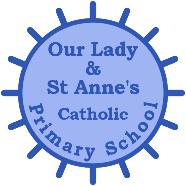 Person Specification: Cleaner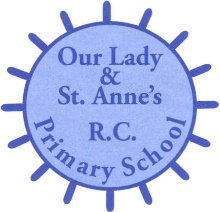 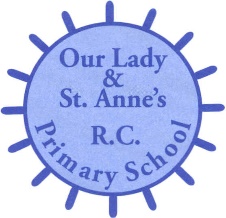 EssentialDesirableQualificationsThe Cleaner must be able to demonstrate their ability to communicate effectively, verbally and in writing.English and Maths to GCSE (grade C) ExperienceThe Cleaner must have experience of:  Building cleaningFollowing health and safety regulationsExperience of working in a school environment Knowledge and understandingThe Cleaner should have knowledge and understanding of:COSHH   regulations;the varied roles of all staff in the educational process;the importance of Health & Safety;In addition, the Cleaner might also have knowledge and understanding of:the contribution of both professionals and non-    professionals to life-long learning;SkillsThe Cleaner will be able to:use practical skills to improve the site and buildings;deal with emergencies and problems in a positive and systematic manner;  work alone when requiredprioritise, plan, and meet deadlines and evaluate work;communicate effectively In addition, the Cleaner might be able to:reduce risk where possible;show knowledge and understanding of Health and Safety regulations.Personal qualities and attitudesThe Cleaner must be able to convey:Pride in their workAttention to detailEnthusiasmLoyalty, good timekeepingReliability, trustworthiness and honestyExcellent interpersonal skillsFlexibilityInterest in caring for school pupils and staffThat they are/prepared to be a proactive member of the school community      In addition, the Cleaner should have:An interest in professional self-development        A willingness to contribute to the wider life         of the schoolPhysical RequirementsFit and able to carry out dutiesAbility to work at high levels with appropriate equipmentAbility to deal with some manual handlingSpecial requirementshave or be willing to undergo an Enhanced Criminal Records Bureau disclosure checkbe willing to undergo a pre-employment health check 